高中历史必修一 目标续写计划书第一单元 古代中国的政治制度本文案通过学习目标&目标导向双重设定完成教学设计夏商西周的政治制度学习目标：对基础史实的掌握以及记忆；对学习历史相关素养的养成做铺垫；对宗法制、分封制的的相关内容的理解以及掌握；对历史地图的观察的培养以及对历史事件的意义、影响等思考方式的培养。目标导向：通过夏禹的两幅图的大禹在着装上的改变，使学生思考为何出现这样的转变，引出新课的学习。2、通过对教材的阅读，进行分层的阅读。以及联合书上的地图分析分封制的内容以及特点。在此基础上教会学生对历史地图的阅读方法的掌握。跟随教师的引导，对分封制的全面理解，如在内容上、意义上等进行学习。并看书第五页的地图思考分析得出与分封制相关的信息。对分封制的分层理解。史实的学会梳理。重点在于对历史地图的观察分析的掌握。3、对于分封制的学习，设置相关的图片以及材料引导学生思考国家	实行宗法制的原因，对宗法制的内容的理解。作为本科难点的讲	解，主要使学生理解宗法制实行的原因，及与分封制关系的理解。第二课 秦朝中央集权的形成学习目标：1、掌握皇帝制度创立的背景、内容及特点。2、理解秦朝中央官僚机制的设置及职能、特点。3、掌握郡县制的运作方式、职能及作用，归纳秦朝中央集权制度形成的影响。目标导向：1、通过课堂导入过程：由前一节的历史练习中的材料题中的“烽火戏诸侯，一笑失天下”的故事引入新课。西周灭亡的原因。以及回忆上一节课的学习的西周的分封制讨论，结合书上的内容以及黑板上展示的资料结合考虑，由小组同学上台发的消极意义，分析得出在西周末期周王朝势力衰落的原因。思考西周灭亡的原因。回忆相关第一课的分封制的相关知识点——消极意义部分的回忆。通过对旧的知识的回忆，引导学生回顾并引出新的问题，引出新课的内容。新旧知识的衔接，使学生逻辑联系连贯，并形成一条体系。2、目标达成对于专制主义国家皇权以及中央官制的学习，皇帝称呼的由来。设计活动为给予学生小组讨论的时间，请同学上来展示皇帝这个称呼的由来。在同学发言完之后，总结，由同学所得再总结由皇帝制度所得到的皇帝地位的高上同过学生的阅读并展示“皇帝”称呼的由来，并理解皇权的至高无上。3、通过学生对秦朝中央制度的了解，对在中央上的官员设置的掌握。设计活动为分组活动使不同的学生有不同的任务，对中央三个官制的职位、职责的了解。展开讨论活动，对中央设置的活动的言。培养学生自主学习、掌握相关知识的能力。并提高归纳总结的能力。4、目标学习——郡县制，设计活动为抛出相关思考问题，前朝在西周实行的是分封制，到了秦朝有所变化吗？（通过ppt上的三则材料）思考问题，并看ppt上的三则材料。得出秦朝实行的是——郡县制培养学生的论从史出的相关历史素养。第三课 从汉至元政治制度的演变学习目标：1、归纳从汉至元中央加强对地方管辖的措施，认识其特点。2、掌握从汉至元君主专制加强的演进历程，分析其特点。3、梳理中国古代选官、用官制度的变化，梳理其演变趋势。理解认识中国古代政治制度的特点。目标导向：1、目标掌握本课的主要重难点的了解，首先引导学生关注标题，了解本课所将要学习的内容。并根据标题梳理从汉朝到元朝的朝代发展顺序以及时间等信息。通过对旧的知识的回忆，引导学生回顾，对历史朝代顺序的再次回忆并学习，有助于对中国古代史的学习和朝代相关知识的掌握。2、进入具体知识点学习，目标达成掌握郡国并行制及推恩令等知识。活动设计，介绍汉初的情况，以及在汉初地方设立的郡县制、封国制的并行的情况，并提问学生这样设置的对汉朝的统治带来影响（消极影响）学生阅读并回忆初中的知识，并学习到汉朝在地方上建立的制度，并思考这样设立所带来的原因。引导学生进行联系思维，因果联系。由现象推导出原因。原因分析法，培养学生的分析思维能力。3、宋代、元代知识点学习，设计活动为引导学生阅读书上的内容加以分析以及补充一些相关的赵匡胤在军事上所采取的措施，帮助学生理解宋朝中央集权加强。与读书上内容并分析得出中央集权在北宋得到加强。学习宋朝时期中央集权加强的中要史实。引导学生阅读书上的内容以及书上的地图，学习在元朝地方政治制度上的一大重要的改变。阅读书上的有关元朝的部分以及看书上元朝行省设立的地图。了解中国古代重大政治制度的——行省制建立的背景以及重要的意义。4、第二框题。目标达成掌握君主专制的相关史实的学习，阅读并思考相关的问题，学习隋唐时期，中央政治制度的改变与建立，以及学习所建立 的三省六部制度，对中国古代政治制度的重大变革。主要的史实的学习，并学习在隋唐时期建立的三省六部制度的学习，重要的理解内容。阅读书上相关，并提问学生在宋朝的建立下与唐朝的官制设定的改变在哪里？思考问题，并找出从隋唐到宋朝中枢机构的改变情况。明清君主专制的加强学习目标：了解明朝内阁、清朝军机处设置等史实认识君主专制制度的加强对中国社会发展的影响。目标导向：1、目标要求掌握内阁制度的建立，奠定时期以及成立时期的相关史实的学习。材料活动设计使学生了解在明朝，朱元璋废除了宰相制度，由于政务繁多于是建立了殿阁大学士帮助自己处理政务，随之内阁制度的产生以及发展。2、活动设计为：阅读书上相关内容以及学习内阁制建立的原因及其发展过程。清朝建立的——军机处，是皇权的统治达到顶峰。将从三个主要历史史实，清初成立的议政王大臣会议限制黄权的权利，于是在康熙时期设立了南书房，参与机要事务，从而提高皇权；在雍正时期为处理西北事务，从而建立了军机处。3、本课进行小小结，配合单元目标达成重复落实——从汉朝加强君主专制的措施到清朝的君主专制措施的小结以及简要的回复。建立清晰的历史史实，并且分析中国古代君主专制的加强的特点。第二单元 古代希腊罗马的政治制度古代希腊民主政治学习目标：1、分析希腊自然地理环境和城邦制度的特点及影响，归纳雅典民主政治产生的历史条件。2、掌握雅典民主政治确立的过程、内容、分析雅典民主政治的影响。3、理解雅典民主政治的特点、实质及局限性，认识民主政治对人类文明发展的重要意义。目标导向：1、活动设计为——导入：看第五课的标题：古代希腊的民主政治。得出两个关键词：希腊、民主。跟随老师带领阅读书上第五课的标题，书上第22页的内容。通过标题的改变，观察得出本课的重要点，与之前的差别。2、由于希腊特殊的地理环境到分析对希腊文明的影响目标入手，由现象分析到进一步的深层次的原因，带领学生一步步的分析以及推断。根据老师所说进行推理和猜测得出地理环境对经济的方式、人与人之间的相处的影响。现象到原因是对历史原因类分析的重要思维方式的训练。3、本课重点目标学习：雅典梭伦、克利斯提尼、伯利克里等三人的改革为主核心，开展学习民主政治确立的背景及发展到黄金时期的具体原因及内容等，并思考为何会进行改革，相关原因的解释。学习改革的具体内容以及学会分析其措施为何有助于民主的建立以及相关的意义。对书相关内容的阅读，以及跟随老师的讲解做好相关的笔记的补充。4、最后目标达成总结得出希腊民主政治的影响——积极意义以及消极意义的分析与记忆。通过之前的学习得出带领学生分析得出积极的意义、消极的意义。对希腊民主政治的学习的总结，其有一作用以及局限。罗马法的起源与发展学习目标：1、掌握古罗马从习惯法到成文法的背景，归纳《十二铜表法》的主要内容、特点及影响。2、分析古罗马从公民法到万民法的形成背景，分析比较公民法与万民法的异同。3、全面把握罗马法的演变历程，认识罗马法的影响。目标导向：1、课前设置活动为由希腊的民主到罗马的法律的铺垫作用再到罗马法律的由来。分析希腊民主问题对罗马法律的影响。以及背景原因的分析。由前课知识的学习进入到对本课知识的学习。2、从习惯法到成文法的过渡教学。到5世纪初，罗马制定了《十二铜表法》，标志罗马成文法的诞生。从成文法到公民法，法律的融合与增加。罗马法的发展与完善，罗马帝国的建立，以及罗马统治范围的扩大所采取的变化有很大的影响。制定相关的材料以及情景假假设并结合阅读书籍的相关内容并思考。3、最后回忆本课所学的内容，从习惯法到成文法到公民法再到万民法的发展进行回忆教学。对罗马法的影响的评价及意义的教学。回忆罗马法的内容以及评价罗马法的相关内容。第三单元 近代西方资本主义政治制度的确立与发展第七课 英国君主立宪的建立学习目标：1、掌握光荣革命的结果，分析其影响。2、理解1689年《权利法案》的内容，认识其意义。3、梳理责任内阁制形成的史实，把握1832年议会改革的背景、影响，分析英国资产阶级君主立宪制的特点。目标导向：1、教学活动设计为导入——英国实行封建专制，国王权利较大，与贵族的矛盾，贵族联合平民迫使国王签署《大宪章》以限制王权。调整书上的相关内容，进行教材的解析。为了使得学生更好的理解本文的内容而进行修改。而后回到正文第一段，做背景的铺垫内容授课。17世纪的英国资本主义的发展，新的经济生产方式会影响生产关系的改变。奠定英国政治革命的背景。2、史实图片形式呈现出1640年——1688年，英国资产阶级革命的爆发，1689年“光荣革命”，议会获取最终的胜利。设计相关小组活动及问题引发学生思考并回答老师所提的问题。在革命胜利之后，议会通过法案，去限制国王的权利——《权利法案》最为影响深远。设计活动阅读内容，并思考《权利相关》内容。3、材料呈现议会的权利上升。国家的权利由国王到议会。君主立宪开始逐渐形成。并分析议会的选举与组成。代议制的产生。君主立宪的发展——责任制内阁的形成。内阁的由来，以及发展，国王的行政权力有国王转向内阁首相手中。引导观看书上的相关的内容以及学习内阁制度的建立的原因以及发展过程。4、最后，为达成君主立宪相关时候等重难点的了解，设计问题让学生独立画出国王、首相（内阁）、议会三者之间的关系示意图，并向全班展示。最后由老师总结分析三者关系，得出权力的分配，以及明白责任内阁为核心，以及议会为权力的中心。第八课 美国联邦政府的建立学习目标：1、掌握1787年宪法制定的背景、主要内容、归纳其特点、并分析1787年宪法对美国政治体制的影响。2、掌握美国两党制的形成、发展历程、分析其特点和影响。3、比较美国总统制与英国君主立宪制的异同。目标导向：1、新课导入——《北京人在纽约》中对美国纽约的一段描述来引入美国生活的改变。设计思考问题并通过对美国生活的变迁的转述引入美国建立之初的强烈对比。2、进入新课学习，在独立战争胜利之后，国家面临的急迫问题——邦联，所带来的问题。阅读书上的相关内容进行相关内容的思考。3、本课重难点内容的学习，1878年宪法的制定与颁布，在费城召开制宪会议——定宪法。1781年宪法的内容的讲解，第一个原则，联邦制原则，使得美国建立一个中央集权与地方分权的国家。阅读书相关内容，并进行理解，设计材料并引导学生思考。4、最后活动设计小组活动讨论并讨论出1787年宪法的评价及意义，——首先介绍性质。对1781年宪法进行简单的评价分析。资本主义政治制度在欧洲大陆的扩展学习目标：1.了解资本主义政治制度在法、德扩展的历程和成果，掌握法兰西第三共和国宪法和德意志宪法的主要内容2.学会比较资本主义政治制度在法、德扩展的历程（背景、过程及结果影响）的异同。3.引导学生形成“各国既要顺应历史发展的潮流，又要走出适合本国国情的道路”等历史认识。目标导向：1、（设计意图）通过这一导入 ——马克垚主编《世界文明史》对法国的一段文字的引入设计，力求达到两个目的：复习——以提问的方式，迅速集中学生注意力以巩固知识；点题——以对比提问的方式，营造教学气氛，激发学生求知的兴趣，将学生思维带入本课重点内容。2、材料理解，活动设计从1789年至1870年，在这七十多年间，君主派和共和派之间一直围绕着君主制和共和制展开反复斗争。三次共和国，两次帝国的交替出现，体现了法国走向共和道路有怎样的特点？3、（设计意图）德国国家学习设计通过表格对比，培养学生比较能力、分析问题与解决问题的能力，加深学生对比两种不同类型的政体。第四单元 近代中国反侵略、求民主的潮流 鸦片战争学习目标：1、识记虎门销烟、两次鸦片战争经过的基本史实；识记《南京条约》、《天津条约》、《北京条约》等一系列条约的基本内容。2、理解英国发动鸦片战争的原因、第二次鸦片战争爆发的原因以及各个不平等条约对中国的影响。3、在教师合理的史观引导下，运用史料，分析鸦片战争爆发的原因，以及如何看待中国近代史开端问题。目标导向：1、以“人民英雄纪念碑碑文”为导入内容，学生对鸦片战争及中国近代史在初中历史学习中已有大概的了解，高中以对事件的原因分析、观点、态度为主要教学方向。庄严的人民英雄纪念碑是符合中国近代史的历史基调。2、让学生联系上一单元世界史部分的内容，回顾公元1500年以后西方社会的发展尤其是英国的历史。分析中英在经济、政治、军事上形成的对比，让学生自己总结当时中英之间的差异，能够认识到鸦片战争爆发的根本原因和战争爆发的必然性。3、《南京条约》《天津条约》《北京条约》的内容是本课重点内容，也是需要学生重点理解和掌握的，故以所展示史料内容提取为主，让学生自己归纳内容，在老师提示下明白其影响。从而锻炼文字提取分析的能力。4、材料分析，总结归纳鸦片战争后中国社会的变化，教师给出提示，即：中国社会性质的变化、社会主要矛盾、中国革命任务的变化等方面。培养学生解读材料分析材料的能力。  太平天国运动学习目标：1、了解太平天国运动爆发的背景、经过等基本史实；2、理解《天朝田亩制度》和《资政新篇》的内容及其评价；3、探讨太平天国运动失败的原因和太平天国运动的意义。目标导向：1、出示几则对太平天国不同的评价，让学生带着疑问学习本课，初步培养学生多元史观看待问题的能力。2、通过分析材料，了解太平天国运动爆发的历史背景，评价《天朝田亩制度》、《资政新篇》，培养学生的阅读能力和分析能力；3、教师出示图片以及战争形势图，学生通过观察图片和太平天国形势图，培养学生的读图能力；4、小组讨论通过推理得出太平天国运动失败的原因，认识到农民阶级的局限性，并理解天京变乱的必然，培养学生的推理能力和逻辑能力，做到论从史出；5、通过分组讨论太平天国运动的意义，培养学生的协作能力、团队精神和探究精神，学会正确评价历史事件的方法。  甲午中日战争和八国联军侵华学习目标：1、了解甲午中日战争八国联军侵华史实；2、认识并理解《马关条约》《辛丑条约》内容及影响3、体会中华民族英勇不屈的斗争精神。目标导向：1、采用钓鱼岛问题作为本课新课的导入，既可以抓住学生的兴趣点，又可以使历史教学与现实政治生活相结合；2、教师分析甲午中日战争的背景，认识甲午中日战争是日本蓄谋已久的，结合上一节课中英背景的对比，认识清政府战败是清朝统治腐败落后的结果。3、学生自主阅读59页课本内容说出《马关条约》内容及影响；4、教师出示《南京条约》和《马关条约》的内容对比图，学生自主探究二者内容以及影响上的不同，教师讲述背景，认识列强侵略方式的转变，从而理解甲午中日战争和《马关条约》大大加深了中国的半殖民地化程度，是继《南京条约》以来最严重不平等破坏性大的条约，进而理解“中日关系的逆转，是从甲午之役开始的”。5、教师ppt列举甲午战争中中国军民的抗击史实，以及义和团运动爆发和抗击八国联军的事实，让认识中国人民的英勇抗争使列强不能灭亡中国，也是中华民族崛起的支柱。6、学生能说出《辛丑条约》内容及影响，教师出示相关材料，学生从《辛丑条约》的影响上理解《辛丑条约》使中国完全沦为半殖民地半封建社会，此时的中国反侵略反封建，救亡图存已成为中华民族历史使命。  辛亥革命学习目标：1、兴中会与同盟会的成立；武昌起义；中华民国南京临时政府的成立；临时约法；2、袁世凯篡夺革命果实的活动；辛亥革命的历史意义。3、通过分析资产阶级民主革命兴起的背景和条件，培养学生从政治、经济、阶级等角度完整认识历史问题的能力。目标导向：1、复习导入，讲述孙中山生平，加深学生对此时国内背景的理解，认识到民族危机加深，各民族阶层展开爱国救亡运动；2、对于辛亥革命爆发背景的认识，教师出示几则材料学生通过阅读课本以及材料的解读，自主归纳出辛亥革命爆发所具备的条件；3、通过形势图直观了解辛亥革命的过程，并让学生理解临时政府成立后面临的复杂的国内外局势。师生通过对临时政府成立后所面临的复杂的国内外形势分析，懂得其失败是历史的必然。4、最后亥革命的影响部分，教师给出有关辛亥革命与近代中国社会变迁方面的几段材料。教师点拔：历史功绩可以从国际、国内，从政治、经济、思想观念、社会习俗等方面概括。要求学生根据材料和课本知识，概括辛亥革命的历史功绩。新民主主义革命的崛起学习目标：1、概括掌握五四运动原因、经过、结果及影响；中共成立条件、内容、影响；国共合作的概况。2、理解中国共产党成立的历史背景，认识五四运动和中国共产党成立的历史意义，正确区分国共两党的性质和评价国民革命。目标导向：教师播放歌谣和图片，让学生认识北洋军阀的黑暗统治，阶级矛盾，起到知识衔接的作用以及本课第一个子目背景的铺垫。五四运动知识学生相对熟悉，学生自主讲述五四运动的相关史实，教师提问：为什么说五四运动是新民主主义革命的开端？回顾太平天国运动、辛亥革命和新民主主义革命崛起的历程，培养连续的、全面的历史观，认识到近代中国民族独立、国家富强民主是一代代先进中国人奋斗不息、努力不止的结果，是近代中国历史发展的必然，从而培养为国家民族发展而奋斗的历史责任感。与此同时，让学生区分新旧民主主义革命。学生自主阅读课本，了解并掌握新民主主义革命崛起的主要史实，培养运用历史材料说明历史问题的能力。最后一个子目录，是本课的重难点部分。学生通过自主学习和合作探究68页学思之窗的内容,找出国共合作的前提以及合作的方式。合作的过程教师将结合战争形势示意图，简单讲述国共第一次合作的内容，并通过相关的历史照片，让学生认识到蒋介石、汪精卫叛变革命，共产党人遭到屠杀。让学生结合课本以及老师给出的相关材料分析，此次合作为什么会失败的原因？并由此可以得出什么样的惨痛教训，从而突破本课重难点，也为下一课国共对峙十年的学习奠定基础。国共的十年对峙学习目标：1、了解南昌起义、八七会议、秋收起义、土地革命、红军长征、遵义会议等基本史实； 2、理解南昌起义背景、长征的原因及意义；3、掌握南昌起义的意义，“工农武装割据”思想以及遵义会议中国共产党历史上的作用。 目标导向：出示本课教学目标复习导入，教师出示蒋汪叛变革命杀害共产党人的图片并提问：国民大革命失败的教训？到达学生回顾上节课所学知识，并对南昌起义爆发的背景有具体性的认识。自主探究、夯实基础阅读教材P70-71内容：填表，根据教材概括南昌起义、八七会议和秋收起义的内容和意义。师生互动，探究南昌起义、秋收失利的教训，认识到夺取城市和巩固中心城市的道路，革命武装力量没有同农民对于土地的需求结合起来，不符合中国民主革命的实际情况，因而不能成功； 毛泽东开始了中国革命道路的探索。教师讲述“工农武装格局思想”：土地革命是中国民主革命的核心内容，进行土地革命，能充分发动群众，为革命发展提供广泛的群众基础。武装斗争是民主革命的主要斗争形式，离开了武装斗争就不能保卫土地革命和根据地的建设成果。根据地是中国民主革命赖以发展的战略基地。学生通过教师讲述认识到土地革命和武装斗争不与根据地建设相结合，武装斗争就失去了阵地和依托，土地革命就失去了根基。因此三者之间是相互联系，密不可分的。学生结合材料和教师出示的长征图片思考：红军长征的背景和长征胜利的历史意义？为什么说遵义会议事实上确立了以毛泽东为核心的党中央的正确领导？（设计意图）对于课本以及基础史实的梳理。教师播放视频及哈里森·索尔兹伯（美国作家）的材料一则材料，通过视频直观感知认识长征，并学习和发扬不怕苦不怕累的长征精神，弘扬社会主义核心价值观。抗日战争学习目标：掌握侵华日军的罪行,归纳中国军民抗日斗争的主要史实通过分析抗日民族统一战线在抗战中发挥的作用来理解全民族团结抗战的重要性综合比较中国近代发生的几次日本侵华战争来探讨抗日战争胜利在中国反抗外来侵略斗争中的历史地位。目标导向：1、播放视频《九三大阅兵》渲染气氛，作为本课的导入。让学生指导我们纪念中国人民抗日战争暨世界反法西斯战争胜利70周年,就是要铭记历史、缅怀先烈、珍爱和平、开创未来。我们要以史为鉴,坚定维护和平的决心。2、教师出示几则材料，师生互动，对材料进行解读，回答：日本为什么会发动侵华战争？使得学生知道侵华战争的根本原因是日本的既定国策，日本国内的经济危机、中国国内的国共内战和西方大国的绥靖政策是其发动战争的主要原因。3、第二个子目九一八事变后,日本有哪些侵华行动? 引导学生结合课前预习知识思考、讨论、回答日本在中国犯下了哪些滔天罪行？但日本政府却一而再,再而三的否定历史,歪曲历史,篡改历史,这一行为大大地伤害了中国人民的感情。借此培养学生的爱国情怀。4、教师补充几则课本上没有的材料，使得学生知道抗日民族统一战线是怎样形成的？（教师补充）学生自主阅读75页的内容，简述正面战场以及敌后战场的主要抗战史实。小组合作探究应该如何辩证看待正面战场和敌后战场在抗战当中所起到的作用，培养学生辩证客观评价历史事件的能力。5、抗战胜利的原因分析，学生针对“屈原”“苏武”“毛遂”“蒋干”等几种主要观点展开分析和论述，并通过分析认识到全民族的抗战是抗日战争取得胜利的根本原因。6、最后一个子目：抗战的胜利。这部分内容教师将出示中国近代的侵略史、台湾回归、以及丘吉尔和罗斯福的讲话材料，让学生分析抗战胜利对中国以及国际有什么样的重要意义，从而理解抗日战争胜利在中国反抗外来侵略斗争中的历史地位。  抗日战争学习目标：重庆谈判及中共争取民主的努力内战爆发、战略反攻和三大战役等相关史实新民主主义革命的胜利的意义。目标导向：PPT展示蒋介石的电令，学生就此回答：抗日战争后的国内背景？以及战后蒋介石的真实意图。通过内战背景研讨交流，使学生分析认识内战爆发的必然性，提高认识历史问题的能力。让学生了解毛泽东体现出来的卓越的政治智慧和伟大的战略指挥艺术。战争过程主要采用战争形势示意图，教师主讲的方式讲述内战过程，过程讲解中，出示国共双方的兵力对比状况，学生讨论分析为什么实力悬殊，但最终的胜利确是属于中国共产党。（材料辅助，培养学生独立分析和解决问题的能力）新民主主义革命的胜利，学生感悟新民主主义革命的胜利是半殖民地半封建社会、百年屈辱的终结，是伟大中华民族复兴的开始。本单元对学生情感价值观培养，通过对中国共产党革命斗争史实的学习，认识中国共产党是真正代表人民利益的政党，中国共产党的领导地位是在革命斗争中形成的；中国共产党采取策略和方针得到了人民的真正的拥护。从史学的角度理解选择中国共产党和社会主义道路是中华民族历史的必然选择。第五单元  从科学社会主义理论到社会主义制度的建立马克思主义的诞生学习目标：1、通过阅读材料分析得出马克思主义诞生的背景;2、通过《共产党宣言》主要内容，认识马克思主义产生的重大意义。3、了解巴黎公社革命的主要史实，认识其在建立无产阶级政权上的经验教训。目标导向：1、本课开始导入设计——播放音乐《国际歌》， 让学生听旋律说出歌曲名称。提问词作者是谁？ 欧仁鲍迪埃他是无产阶级诗人，也是巴黎公社领导人之一，受伤后仍坚持战斗，以诗歌作为武器继续抗争。通过歌词读出作者有什么崇高理想？ 无产阶级是指没有土地,机器,工厂等生产资料的靠出卖劳动力为生的劳动者,作者向无产阶级发出什么号召？ 指导无产阶级革命的科学理论叫什么？ 通过一连串的提问，带出本课核心以及增加学生的学习兴趣。2、巴黎公社知识点的引入采用马克思的一句话，引发学生思考，增强学生兴趣——不过是在特殊条件下的一个城市的起义。    3、引入材料结合书上正文部分，采取小组分组讨论巴黎公社失败的原因及意义，材料为——马克思曾经预言: 即使公社被搞垮了，斗争也只是延期而已，公社的原则是永存的，是消灭不了的。公社原则建立社会主义原则，全世界无产阶级会为了这一目标而努力。第十九课 俄国十月革命的胜利学习目标：1、通过本节内容的教学，使学生了解或掌握俄国社会主义革命爆发的历史条件;俄国二月革命和两个政权并存局面的出现;俄国十月社会主义革命的意义 　　2、通过引导学生分析俄国社会主义革命的历史条件，培养学生从客观和主观两个方面分析历史问题的能力 　　目标导向：通过一系列的文字及图片式的材料得出十月革命爆发前的俄国社会现实问题，并得出结论。通过设计教学环节，运用一排数字“二 四 七 十”形象的描绘出十月革命爆发前的一系列过程及重要的史实。十月革命意义部分的教学设计，设计为小组的活动，多组材料展现在多媒体上，分配不同小组完成相应的任务，由学生自主总结得出相应的结论，并在课堂上展示出来，全班性的交流。第六单元  现代中国的政治建设与祖国统一第二十课 新中国的民主政治建设学习目标：1、概述中华人民共和国成立的史实，提高概括能力；2、阐述人民代表大会制、共产党领导的多党合作和政治协商制度、民族区域自治制度的建立和完善，提高分析、归纳、比较、概括历史发展的基本线索和历史事实之间联系的能力；3、归纳我国民主政治的特色，提高归纳和概括能力。目标导向：1、确立导入新课方法结合三种方法：明确导向学习的目的：复习导入：（1）1949年9月，人民解放战争的即将取胜状况。（2）20世纪40年代前，世界上存在的政权组织形式。现实问题导入：全国人大全国政协十届三次会议视频。情景创设导入：播放《开国大典》片断等。2、第一子目的学习主要采取学生自主学习与老师教师多媒体展示和学生高声朗读毛泽东《七律·人民解放军占领南京》。并提出问题：①从该词内容判断其写作背景（人民解放战争的即将取胜）；②就其背景分析中共面临的主要任务（经济恢复和政权建立）。政治协商会议展示多媒体《共同纲领》相关内容。并提出问题：根据材料概括出《共同纲领》的内容和性质。后由学生自主学习教材相关内容并归纳政协会议的主要内容。3、第二子目的学习采取的教学手段主要为激发学生的学习兴趣：利用学生自学教材相关史实和多媒体展示相关图片和史料的方式，引导学生掌握一届全国人大的主要内容和《中华人民共和国宪法》的内容和意义。让学生充分理解人民代表大会制是符合中国实际的，体现了社会主义制度的优越性和社会主义民主的广泛性，它的发展完善推动了我国社会主义民主和法制建设。并播放《爱我中华》音乐片段，提高学生的学习兴趣和积极性，并转入下一目的学习。第二十一课 民主政治的曲折发展学习目标：1.通过本节学习使学生了解“文化大革命”对民主法制的破坏，掌握新时期民主法制建设所取得的成就；理解依法治国的重要性。2．通过学生对教材的研究，对一系列历史问题的思考，提高学生概括归纳历史知识以及分析解决历史问题的能力。目标导向：1新课导入设计：古罗马历史学家李维说过：真理有时可能变得暗淡，但它永远不会熄灭。新中国成立后，我国的民主政治建设并非一帆风顺。在“文革”期间，民主法制遭到严重破坏，民主、法律被公然践踏在地……十一届三中全会以后，我国的民主法制建设不断加强和完善，政治文明建设取得了重大成就。主要铺垫本课学习主要情况，确定本课学习目标。2、书籍相关的内容以及相关资料图片展示由学生自主学习文化大革命对我国民主法治践踏的史实，并提问——请结合“文革”的发生及其对民主法制的践踏，谈一谈依法治方略的重要意义。学生完成回答后，由老师总结得出必须坚持依法治国的方略，将党和国家的决策纳入正确的法制轨道，做到“依法行政”。公民的行为必须遵守法律的各项规定，做到“有法必依”。这样，才能为社会主义建设事业的全面发展提供有力的法律保证，才能真正保障人民的正常生活和行使当家作主的政治权利。3、最后学习改革开放后国家制度与法治民主制度的重建与完善学习。第二十二课 祖国的统一大业学习目标：1、能理解“一国两制”的基本含义；2、能用自己的话概括香港、澳门回归的基本史实；3、能认识海峡两岸关系发展的趋势。目标导向：1、教学导入设计：展示图片---问题引导：（1）上述五个地区国家采取什么政策？（温故）这三个地区又国家采取什么政策？（知新）（2）时至今日，香港澳门已顺利回归，祖国统一大业向前迈出了一大步，中国政府用什么方式统一了港澳地区？2、第一子目的教学设导向目标为：先陈述：1979年，全国人大常委会《告台湾同胞书》提出和平统一方针；1981年，叶剑英《关于台湾回归祖国，实现和平统一的方针政策》提出台湾设特别行政区；20世纪80年代初，邓小平提出了“一国两制”的伟大构想。 并向学生提问——用完整的语言表述我们非常熟悉的“一国两制”这一概念的内涵？引发学生自主学习。3、第二子目通过观看——播放视频资料“香港回归”实况结合阅读材料，寻找有效信息，梳理港澳回归的基本历程。设计问题小组讨论——新中国成立以来，历届政府都在为港澳回归而努力，但为什么在20世纪八九十年代成功地对香港和澳门恢复行使主权，原因何在？4、第三子目教学目标设计：运用先进多媒体：通过百度查找最近关于海峡两岸关系发展的最引人关注的时事新闻---习近平与马英九的会面。感受当下海峡两岸的发展走向，并设问引导学生讨论新中国成立以来各种不同的解决台湾问题的方针政策手段，是否可行？影响如何？小结部分：教师通过对和而不同与一国两制的理解与认识，借图片中各种历史事件，将本课内容作以简要的提升与扩展。第七单元 现代中国的对外关系第二十三课  新中国初期的外交学习目标：了解新中国建立初期的重大外交活动，理解新中国初期外交方针提出的背景；理解和平共处五项原则在处理国际关系方面的意义。对比分析新中国成立初期的三大外交方针与和平共处五项原则目标导向：1、引用周恩来以及英国伯默斯顿的话语导入新课，教师提问：你认为影响一个国家外交政策的因素有哪些？通过提问让学生指导国家利益(决定性因素)、 国家性质、国家力量、国内外形势……影响了外交方针的制定，从而有利于学生理解新中国初期以及之后外交政策的调整。2、出示相关国际背景材料，指导学生分析新中国初期外交政策的制定，理解新中国建立初期独立自主的重要性。认识新中国在复杂严峻的国际环境中，坚持独立自主的和平外交政策，从根本上改变了旧中国外交的屈辱局面，显示了中国人民自强不息的民族精神和爱好和平的愿望。3、教师通过建国后外交情况图，介绍和平共处五项原则的提出背景，认识和平共处五项原则的提出得到了国际社会的高度评价和赞扬，成处理与国相互关系的准则，新中国为建立新型平等和谐的国际新秩序作出了重大贡献。4、小组合作探究对比分析三大外交方针与和平共处五项原则之间的差异，通过对比分析，让学生认识到国家外交政策的制定和国际环境、国家利益等密不可分，知道和平共处五项原则超越国家意识形态，成为国与国之间的外交准则，具有现实意义。5、学生通过通读课本最后一个子目内容，找出日内瓦会议和万隆会议召开的背景以及过程和意义，教师作补充，播放相应的视频加深学生的理解。使得学生认识到新中国步入世界外交舞台是新中国走上国际舞台的重要标志，是新中国外交的成功展示，大大提高了新中国的国际地位。第二十四课  开创外交新局面学习目标：1、简述中国恢复在联合国合法席位的基本史实，概括我国在外交方面所取得的重大成就。2、了解中美关系正常化和中日建交的主要史实，探讨其对国际关系产生的重要影响。3、认识中国全方位外交的史实，能够举出适当的例子。目标导向：引用历史图片，外交部副部长乔冠华大笑这一历史瞬间的图片。提问：大笑的原因？为什么是恢复联合国的合法席位而不是“加入”？学生带着问题自主学习112页内容学生回答“恢复”而不是“加入”，中国是联合国的创始会员国和安全理事会的常任理事国，合法以席位被台湾占据等，所以是恢复。教师出示中国在此时取得的一些成绩以及国际背景的材料，学生通过材料的分析和理解，能够找出中国为什么能恢复在联合国的合法席位的原因。认识到国家外交话语权受到国家综合实力的影响。提升学生对历史本质的理解。运用史料中有关为中国提出恢复在联合国席位的国家属于何种类型，说明什么问题。帮助学生和理解中国恢复在联合国席位“是黑人兄弟把我们抬进联合国”的结论。教师出示：美国《外交》杂志发表了尼克松的一篇题为《越南战争后的亚洲》的文章。并指导分析113页学思之窗的内容，找出中美双方谋求合作的原因，学生阅读教材和史料，要求学生用表格归纳中美关系正常化的发展进程，教师与学生共同归纳有关知识。中日关系的正常化，从当前中日关系问题入手，学生回答问题，教师与学生一道共同解决中日邦交正常化问题。通过逆向思维，使学生不仅获取更多的知识，而且提高学生归纳、比较问题的能力，同时，学生通过对历史信息的提取，最后发现历史的结论，做到论从史出。最后一个子目：全方位外交，学生通过时间轴的方式找出改革开放后外交政策的改变，认识到外交政策不是一层不变，现代中国特色大国外交全面推进，形成全方位、多层次、立体化的外交布局。第八单元  当今世界政治格局的多极化趋势第二十五课  两极世界的形成学习目标：1、掌握雅尔塔体系的确立；杜鲁门主义，马歇尔计划，北大西洋公约组织等基本史实。理解美国推行“冷战”政策的背景及实施步骤2、掌握欧亚一系列社会主义国家的建立，各国的民主改革，经互会，华沙条约组织等史实，归纳二战后社会主义力量的基本特征。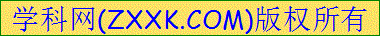 3、通过探讨美苏对峙中各自采取的政治、经济和军事措施，分析“冷战”阴影下的国际关系。目标导向：1、新课导入：二战结束后由于意识形态的不同和美国称霸受到苏联的遏制，美苏从战时的同盟关系变成战后的敌对关系。于是形成了二战后一种新的国际关系格局──美苏两极格局。2、雅尔塔体系确立概念的解读，使学生认识两极格局的基础是美苏均势，雅尔塔体系奠定了战后世界两极格局的框架。3、美苏“冷战”——两极格局的形成的过程，学生自主梳理，并找出美苏双方分别在政治经济军事上展开了什么对抗。通过列表分析，清楚认识美苏展开何种冷战。教师对历史问题的提升：不应该把意识形态作为处理国家之间关系的原则，不同意识形态的国家也可以友好往来，共同存在，共同发展。4、美苏激烈对抗，加剧了世界局势的紧张，形成全面冷战和局部热战的局面。播放相应的视频以及资料辅助教学，让学生理解“冷战”“热战”的含义。思考在两极格局下国家应该如何谋求发展？为下节课的学习奠定基础。第二十六课  世界多极化趋势的出现学习目标：1、掌握欧洲一体化进程，理解欧洲的走向联合是世界多极化趋势的重要表现。2、掌握日本经济迅速崛起的过程，理解日本经济迅速崛起的原因。3、了解不结盟运动和中国振兴的基本史实，探究中国与不结盟运动的关系。目标导向：1、欧盟的标志（图片导入）提问：欧洲共同体的旗帜上共有多少颗星？它们象征着什么？通过提问调动学生学习的兴趣，并思考欧洲为什么要走向统一的原因，带着问题自主预习第一子目的内容。2、新课讲授:采用表格的形式总览欧洲一体化进程，认识到欧洲一体化的出现是自发行为与自觉行为共同作用的结果。从当今世界经济发展趋势看，欧洲走向联合是历史的必然，从欧洲一体化的过程来看，西欧经济发展是前提，各国之间合作与妥协是关键。3、日本谋求政治大国地位这一子目，学生通过阅读123页内容知晓日本经济发展的原因，并开始谋求政治大国的诉求。日本的崛起冲击着两极格局的世界格局。4、认识不结盟运动的根本目的是维护民族独立，发展民族经济。通过教师的讲述认识到中国与不结盟运动之间的联系。认识中国、欧盟、日本、不结盟运动的出现冲击两极格局，多极化趋势开始出现。第二十七课  世纪之交的世界格局学习目标：1、德国统一；苏联解体；苏联解体和东欧剧变的实质；2、和平与动荡并存局面形成的原因和表现；3、世纪之交的世界格局呈现“一超多强”的局面和多极化趋势目标导向：播放《戈尔巴乔夫辞职》图片，引导学生观察“他的表情诉说着什么？”1991年12月25日19时38分，在克里姆林宫上空飘扬了七十余年之久的苏联国旗落下了。世界上第一个社会主义国家从此在地球上消失。苏联的解体意味着两极格局的终结，世界政治格局将朝着什么方向发展？新课教授：东欧剧变和苏联解体。这部分知识对与学生较为抽象，教师解释苏联改革失败的原因：“以‘人道的民主的社会主义’取代科学社会主义，使改革走进误区”，科学社会主义是马克思主义重要组成部分之一，说明改革的指导思想错误，使改革严重偏离社会主义轨道，导致人们思想混乱和党派林立、纷争及潜伏的民族矛盾爆发，这是造成苏联解体的直接和主要原因简述苏联解体的含义、影响。一是国家政权发生根据本性变化；二是造成国家分裂。苏维埃社会主义共和国联盟即苏联被11个独立国家联合体取代，昔日的超级大国顷刻崩溃，骤然消失,标志着两极格局的结束。东欧剧变的“变”指东欧国家的社会制度发生根本性变化，共产党丧失执政地位。两德合并完成了民族、国家统一的历史重任，是德国人民的愿望和幸事。提问：冷战结束后，世界形势出现什么特点？这部分内容学生自主学习归纳，培养学生的自主学习能力。